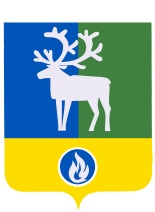 СЕЛЬСКОЕ ПОСЕЛЕНИЕ ПОЛНОВАТБЕЛОЯРСКИЙ РАЙОНХАНТЫ-МАНСИЙСКИЙ АВТОНОМНЫЙ ОКРУГ – ЮГРА АДМИНИСТРАЦИЯ СЕЛЬСКОГО ПОСЕЛЕНИЯ ПОЛНОВАТПОСТАНОВЛЕНИЕот 03 июля 2017 года                                                                                                       № 70О внесении изменений в приложение 1 к постановлению администрации сельского поселения Полноват от 08 июня 2015 года № 100В соответствии с Положением об официальном сайте органов местного самоуправления сельского поселения Полноват, утвержденным постановлением администрации сельского поселения Полноват от 23 января 2017 года № 7 «Об утверждении  Положения об официальном сайте органов местного самоуправления сельского поселения Полноват» п о с т а н о в л я ю:1. Внести в приложение 1 «Порядок формирования кадрового резерва для замещения вакантных должностей муниципальной службы сельского поселения Полноват, резерва управленческих кадров  для замещения должностей муниципальной службы сельского поселения Полноват,  резерва управленческих кадров для замещения должностей руководителей муниципальных учреждений и муниципальных предприятий сельского поселения Полноват» к постановлению администрации сельского поселения Полноват от 08 июня 2015 года № 100   «О кадровом резерве для замещения вакантных должностей муниципальной службы сельского поселения Полноват, резерве управленческих кадров для замещения должностей муниципальной службы сельского поселения Полноват, резерве управленческих кадров для замещения должностей руководителей муниципальных учреждений и муниципальных предприятий сельского поселения Полноват» следующие изменения:1) в разделе 3 «Формирование кадрового резерва, резерва управленческих кадров»: - в  подпункте 2 пункта 3.4 слова «Белоярского района» заменить словами «сельского поселения Полноват»;2) в подпункте 3 пункта 3.7 слова «Белоярского района» заменить словами «сельского поселения Полноват»;3) в пункте 3.10 слова «Белоярского района» заменить словами «сельского поселения Полноват»;4) в пункте 3.19 слова «Белоярского района» заменить словами «сельского поселения Полноват».2. Опубликовать настоящее постановление в бюллетене «Официальный вестник сельского поселения Полноват».3. Настоящее постановление вступает в силу после его официального опубликования.	4. Контроль за выполнением настоящего постановления возложить на заведующего сектором организационной деятельности администрации сельского поселения Полноват Булатову Е.И.Временно исполняющий полномочияглавы сельского поселения Полноват                                                                    Е.У. Уразов